02.11.2020. Тема:  Рисование по замыслу.Цель: Закреплять умение рисовать по собственному замыслу, самостоя-тельно продумывать содержание, композицию рисунка; учить детей, выбирать размер и цвет бумаги, краски, карандаши или другие материалы.-Ребята, а хотите я вам загадки загадаю?Вот тебе помощник деревянный.
Должен быть он острым постоянно. 
Контур, натюрморт, портрет, пейзаж
Быстро нарисует… (карандаш)Если я возьмусь за дело,
Карандаш – поберегись!
Наступлю ногою смело
На цветную живопись,
И сотру её с бумаги,
Сколько б ни трудился ты,
Ну, а мне же только надо
Уничтожить все следы! (ластик)

Я люблю купаться в краске
Совершенно без опаски
С головою окунаюсь,
А потом, не вытираюсь.
Влево, вправо, вверх и вниз
Я гуляю. Кто я? (Кисть)

Закройте глаза и подумайте, что вы хотите нарисовать.Подумали?
Приступаем к выполнению задания.Желаю вам творческих успехов!Ваши готовые работы жду на мой электронный адрес: shimkoinnashimko@yandex.ruДо свидания!05.11.2020. Тема:  рисование «Праздничный салют»Цель:  формировать у детей представление о подвиге народа, который встал на защиту своей Родины в годы Великой Отечественной войны;- развивать мелкую моторику рук, формировать умение получать четкий контур рисуемых объектов  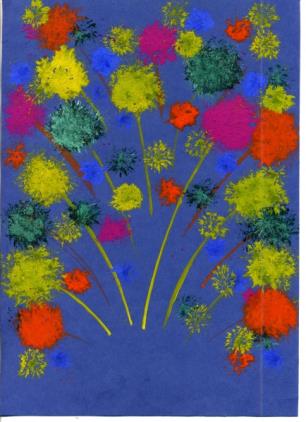 Каждый год наша страна отмечает праздник - День Победы. Всё дальше в прошлое уходят годы страшной войны. - День Победы - самый великий и серьезный праздник для России и многих стран.Вечером бывает салют, посвященный этому великому дню. А самый большой, самый красивый салют запускают в столице нашей Родины - Москве. Люди смотрят на эту красоту и радуются: " Ура! Победа!" Предложить нарисовать разноцветные огни салюта. Сначала рисуем тонкие линии.Рисуем огни салюта жёсткой полусухой кистью.Держим кисточку вот так (рука на локте, кисточку держать тремя пальцами чуть выше её металлической части)Напомнить детям, что кисточкой можно рисовать плашмя всем ворсом, примакиванием, концом, а если кисточку держать вертикально у бумаге и расплющивать о неё ворс, то получится большая «пушистая» точка. Предложить детям без краски сделать несколько тычков и начать рисовать салют тычками (кружочки любого размера).Промыть кисточку, вытереть. Повторить гуашью другого цвета, промыть кисточку, вытереть её.Наш рисунок «Праздничный салют» готов! Ваши готовые работы жду на мой электронный адрес: shimkoinnashimko@yandex.ruДо свидания!09.11.2020. Тема: "Зайчик"
Цель: выполнение рисунка в технике рисование методом «тычка» жёсткой полусухой кистью.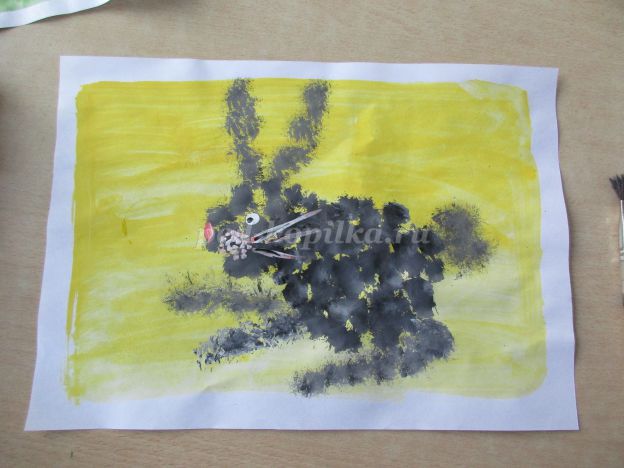 Ребята, сегодня мы будем с Вами рисовать! Рисовать интересным способом. Посмотрите, у Вас на столе лежит всё необходимое для этого: и кисти, стакан с водой, и гуашь, и бумага.Вот именно серого зайчика мы и нарисуем. А рисовать мы его будем не простым, а необычным способом - методом "тычка" жёсткой полусухой кистью. Этот метод очень прост в исполнении. Возьмите лист бумаги, гуашь и жёсткую кисть. Чуть-чуть обмакните кисть в гуашь и "тыкните" ей в лист бумаги - вот это и есть метод "тычка". Основные правила данного метода:- рисуем сухой кистью, - после промывания кисти протираем её насухо тканевой салфеткой,- не наносим традиционные мазки, а наносим рисунок "тыча" в лист бумаги.Теперь можно начинать рисовать.Тонируем фон. Для этого наносим кистью №5 воду на лист бумаги, оставляя сухим край листа. Затем наносим краску и равномерно располагаем на листе. Фон готов.Берём жёсткую кисть №5, рисуем серой гуашью овал по середине листа, расположенного горизонтально. Не забываем, что мы не наносим традиционные мазки, а используем метод "тычка".Теперь слева, чуть выше рисуем круг, это голова. Теперь ушки. Хвостик. Лапки.  Белой гуашью - глаз, розовой носик, для этого используем кисть №3.Теперь щёчки и усики, всё рисуем белой гуашью. Это делается для того, чтобы на тёмно-сером фоне хорошо было видно усики.Теперь оформим мордочку чёрной гуашью, той же тоненькой кистью.Наш рисунок «Зайчик» готов!Ваши готовые работы жду на мой электронный адрес: shimkoinnashimko@yandex.ruДо свидания!12.11.2020. Тема: нетрадиционная техника для детей 4-6 лет. "Птица счастья"
Цель: научить делать отпечатки, наносить краску на ладошки, собрать из отпечатков птицу и весело провести время.                                                                          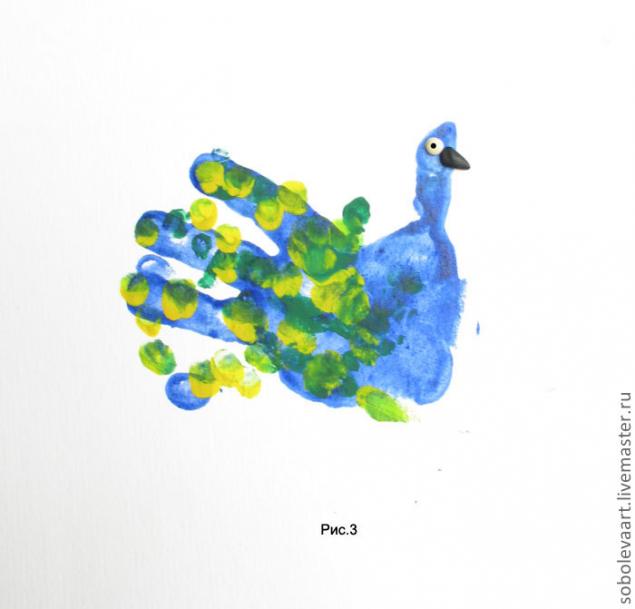 Приступаем к выполнению птицы счастьяРасположить лист бумаги на столе.Необходимо объяснить ребенку, что сейчас нужно будет положить на бумагу ладошку и получится отпечаток, что нужно будет «топнуть» как ножкой.Краску на ладошку можно нанести несколькими способами: кистью или макнуть ладошку в тарелочку с краской. Далее провести ладошкой ребенка по краске и сразу шлепнуть ладошку на бумагу «топ».Желательно показать, предварительно ребенку птицу, которую Вы рисуете, в данном случае это фото павлина. Нанесли краску, отпечатали, протерли ладошка тряпочкой.Чистым пальцем макаем в краску, отпечатываем точки на хвосте у павлина. Меняем цвет и снова отпечатываем.Так как ладошка маленькая и отпечаток маленький, пальцем глаз и нос не получится сделать, мы долепили из пластилина. Не используйте отпечатки пальцами и ладошками как единственный способ рисования! Обязательно рисуйте кистью, мелками, карандашами и т.д. Творческих успехов!Наш рисунок «Птица счастья »готова. Ваши готовые работы жду на мой электронный адрес: shimkoinnashimko@yandex.ruДо свидания!